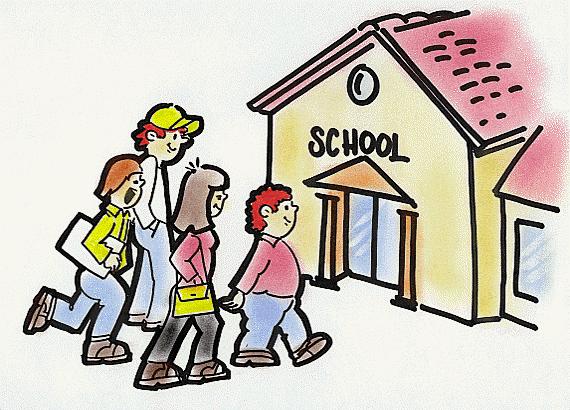 January 27, 2022Welcome:Ms. Robinson called the meeting to order at 4:00pm. She asked if there were any questions on the recorded meeting from December.  There were none.Treasurer’s Report:The total amount currently in the fund is $2,522,33.  There have been no expenditures or requests since the previous meeting.  A motion was made and seconded to accept the report. The motion carried.Principal’s Update\Title I:Ms. Christi Thomas, assistant principal, presented the Principal’s Report.  The School Improvement Plan has been approved and will be presented to the School Board on February 15th.   It will be made available to the public.  We currently have 716 students enrolled.  We had a 24% increase in the lowest quartile FSA scores, a 38% increase in school accountability FSA scores, and rose from a school grade of C to a B.  Ms. Thomas also reviewed our areas of focus and next steps as part of the plan.We will be reintroducing the AVID Program.  Crookshank has been approved to send teachers in grades 3-5, administration team, and interventionists to training this summer.New Business:The SAC survey window is opening.  There will be more discussion in February when Ms. Mitidieri is present. Other Business:In addition to the virtual option, SAC meetings will now have an in-person meeting option in the media center.  The next SAC meeting will be held on February 24, 2022, at 4:00pm.Ms. Robinson made a motion to adjourn the meeting at 4:10pm.  It was seconded and the motion carried.  